VSTUPNÍ ČÁSTNázev moduluElektromagnetická indukceKód modulu26-m-3/AG16Typ vzděláváníOdborné vzděláváníTyp moduluodborný teoretickýVyužitelnost vzdělávacího moduluKategorie dosaženého vzděláníH (EQF úroveň 3)L0 (EQF úroveň 4)M (EQF úroveň 4)Skupiny oborů26 - Elektrotechnika, telekomunikační a výpočetní technikaKomplexní úlohaElektromagnetická indukce a její využití v praxiObory vzdělání - poznámky26-51-H/01 Elektrikář26-51-H/02 Elektrikář – silnoproud26-52-H/01 Elektromechanik pro zařízení a přístroje26-41-L/01 Mechanik elektrotechnik26-41-M/01 ElektrotechnikaDélka modulu (počet hodin)28Poznámka k délce moduluPlatnost modulu od30. 04. 2020Platnost modulu doVstupní předpokladyModuly: Základní pojmy, Stejnosměrný proud, Magnetické poleJÁDRO MODULUCharakteristika moduluCílem modulu je osvojení znalostí a dovedností spjatých s jevem elektromagnetické indukce, výpočtem pohybového a transformačního indukovaného napětí, vlastní a vzájemnou indukčností cívek, vířivými proudy, ztrátami v železe, využití elektromagnetické indukce k výrobě a změně střídavého napětí v alternátorech a transformátorech.Očekávané výsledky učeníKlíčové kompetence  dle RVP:navrhovat, zapojovat a sestavovat jednoduché elektronické obvodyprovádět elektrotechnické výpočty a uplatňovat grafické metody řešení úloh s využitím základních elektrotechnických zákonů, vztahů a pravidelprovádět elektrotechnická měření a vyhodnocovat naměřené výsledkyčíst a tvořit technickou dokumentaci, uplatňovat zásady normalizace a graficky komunikovatdbát na bezpečnost práce a ochranu zdraví při práciŽák:popíše podstatu a význam elektromagnetické indukce pro konstrukci a užití elektrických strojůřeší výpočty indukovaného napětí pohybujícího se vodiče  v magnetickém poli a indukovaného napětí v cívce časovou změnou magnetického polestanoví vlastní a vzájemnou indukčnost cívek, výslednou indukčnost cívek zapojených do série nebo paralelněvysvětlí využití vířivých proudů a jejich omezení z důvodů ztrát v magnetických obvodech elektrických strojůObsah vzdělávání (rozpis učiva)Obsahové okruhy:indukční zákon, Lenzův zákonindukované napětí ve vodiči pohybujícím se v magnetickém poliindukované napětí v cívce změnou magnetického polepřechodové jevy v obvodech při zapínání a vypínání elektrického prouduindukčnost cívky, vzájemná indukčnost, činitel vazbyspojování cívekvířivé proudy, jejich účinky, ztráty v železevyužití elektromagnetické indukce při výrobě a transformaci střídavého napětíUčební činnosti žáků a strategie výukyStrategie učení:frontální vyučovánínázorně-demonstrační vyučovánískupinová prácesamostatná práce a individualizovaná výukaUčební činnosti žáků:odborný výklad s prezentacídemonstrační a frontální pokusy s trvalým magnetem a cívkou – vznik indukovaného proudu, Lenzův zákon, důsledky vlastní indukce cívek při zapínání a vypínání proudu v obvodech, výsledná indukčnost více cívek, vířivé proudydoplňování schémat a obrázků v pracovních listech (určení směru indukovaného proudu pomoci Lenzova zákona)skupinová (kooperativní) výuka – řešení příkladů na velikost indukovaného napětívyhledávání informací pomocí učebnice, internetu – důsledky vlastní indukce při zapínání a vypínání spotřebičů s indukčnostíprojektová výuka – řešení komplexní úlohy – využití elektromagnetické indukce při výrobě a transformaci střídavého napětíZařazení do učebního plánu, ročník1. ročníkVÝSTUPNÍ ČÁSTZpůsob ověřování dosažených výsledkůPísemné zkoušení – teoretický test:popis a vysvětlení jevu elektromagnetické indukcevýpočet indukovaného napětíurčení vlastní a vzájemné indukčnosti cívekpraktické využití elektromagnetické indukce a vířivých proudůÚstní zkoušeníKritéria hodnoceníProspěl na výborný:Žák získá minimálně 90 % správných odpovědí v teoretickém testu.Chápe a dokáže přesně popsat a vysvětlit jev elektromagnetické indukce a její praktické využití. Vypočítá indukované napětí ve vodiči i v cívce. Samostatně řeší výpočet vlastní a vzájemné indukčnosti více cívek zapojených v obvodu za sebou nebo vedle sebe. Popíše vznik a využití vířivých proudů.Prospěl na chvalitebný:Žák získá minimálně 80 % správných odpovědí v teoretickém testu.Princip elektromagnetické indukce a její využití v praxi: popíše a vysvětlí s drobnými nepřesnostmi. Samostatně, popř. s menší pomocí učitele, řeší výpočet vlastní a vzájemné indukčnosti více cívek zapojených v obvodu. Popíše praktické využití elektromagnetické indukce a vířivých proudů v praxi.Prospěl na dobrý:Žák získá minimálně 60 % správných odpovědí v teoretickém testu.S pomocí učitele popíše a vysvětlí elektromagnetickou indukci. Při řešení příkladů na vlastní vzájemnou indukčnost cívek vykazuje nedostatky ve správnosti, přesnosti a výstižnosti. Uvádí některé příklady na využití elektromagnetické indukce a vířivých proudů v praxi.Prospěl na dostatečný:Žák získá minimálně 40 % správných odpovědí v teoretickém testu.V chápání a popisu elektromagnetické indukce má žák závažné mezery. V řešení obvodů na vlastní vzájemnou indukčnost cívek je málo pohotový a vykazuje větší nedostatky. Vysvětlit použití elektromagnetické indukce v praxi mu dělá velké obtíže.Neprospěl:Žák získá méně než 40 % správných odpovědí v teoretickém testu.Podstatu elektromagnetické indukce nechápe a neumí ji vysvětlit. Příklady na vlastní a vzájemnou indukčnost nedokáže řešit. Příklady na využití elektromagnetické indukce v praxi nezná. Závažné nedostatky a chyby nedovede opravit ani s pomocí učitele.Výsledné hodnocení je dáno ze tří pětin známkou z ústního zkoušení a dvěma pětinami známkou z testu.Doporučená literaturaBLAHOVEC, A. Elektrotechnika I. 1. vyd. Praha: Informatorium, 1995. ISBN 80-85427-72-9.VOŽENÍLEK, Ladislav a Miloš ŘEŠÁTKO. Základy elektrotechniky I. 3. vyd. Praha: SNTL – Nakladatelství technické literatury, 1990. ISBN 80-03-00435-7.PoznámkyDélka modulu záleží na kategorii dosaženého vzdělání: H – 28 hodin, L0 – 16 hodin, M – 24 hodin.Obsahové upřesněníOV RVP - Odborné vzdělávání ve vztahu k RVPMateriál vznikl v rámci projektu Modernizace odborného vzdělávání (MOV), který byl spolufinancován z Evropských strukturálních a investičních fondů a jehož realizaci zajišťoval Národní pedagogický institut České republiky. Autorem materiálu a všech jeho částí, není-li uvedeno jinak, je Stanislav Pleninger. Creative Commons CC BY SA 4.0 – Uveďte původ – Zachovejte licenci 4.0 Mezinárodní.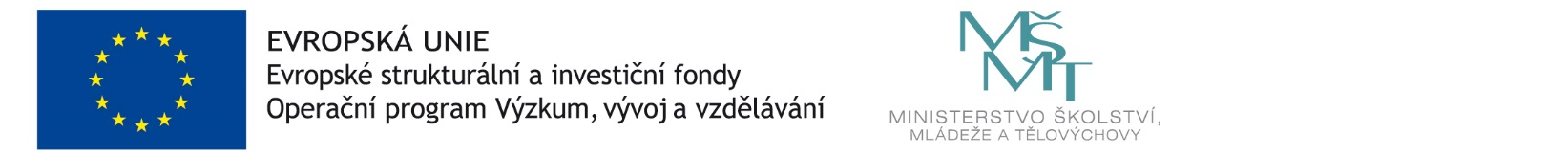 